ҚҰҚЫҚБҰЗУШЫЛЫҚ ЖӘНЕ АТА – АНАНЫҢ ЖАУАПКЕРШІЛІГІ2023 жылдың 21 қаңтарында мектеп мәжіліс залында «Бәйтерек» әкелер клубының «Құқықбұзушылық және ата – ананың жауапкершілігі» тақырыбында семинары өткізілді. Семинарға мектебіміздің әкелері және Ақтөбе қаласы Астана ауданы №2 ҚПБ ЖПҚБ КІТЖ УПИ – ы полиция капитаны Муханбетказина Аймереке Нурмуханқызы қатысты. Семинардың алғы сөзі  мектеп директоры А.Мырзабековнаға берілді. Бүгінгі семинардың мақсаты мен міндеттері жөнінде түсіндіріп айтылды. Келесі кезекте баяндама оқылып, слайдпен жұмыс жүргізілді. Семинардың 2 бөлімінде әкелер ортаға шығып 2 топқа бөлініп топтық жұмыстар жасалынды. Топтық жұмыстар кезінде әкелер дайындалған сұрақтарды таңдап, сол сұрақтарға жауап берілді. Семинарға қатысқан әкелер бала тәрбиесі мәселесін ортаға салып талқылап, шешімдерін тауып отырды.Семинардың 3 кезеңінде полиция капитаны Муханбетказина Аймереке Нурмуханқызымен          «Мен заңды жақсы білемін бе?» сұрақ – жауап кезеңі өткізілді. Әкелер инспекторға көкейлерінде жүрген көптеген сұрақтарды қойып, толыққанды жауап ала білді.  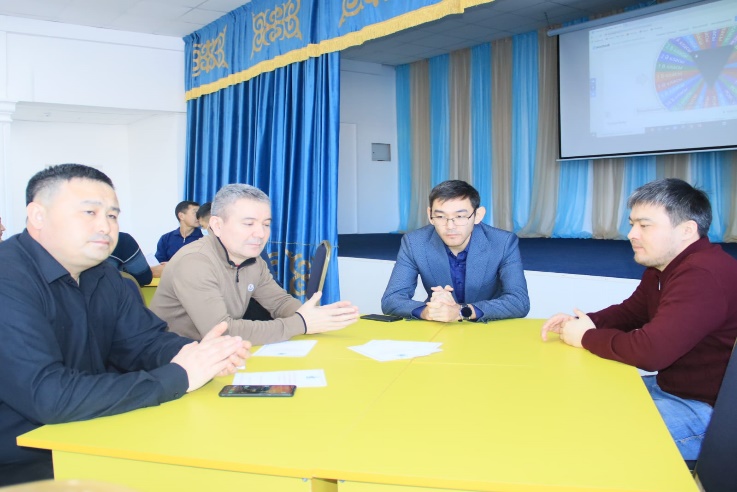 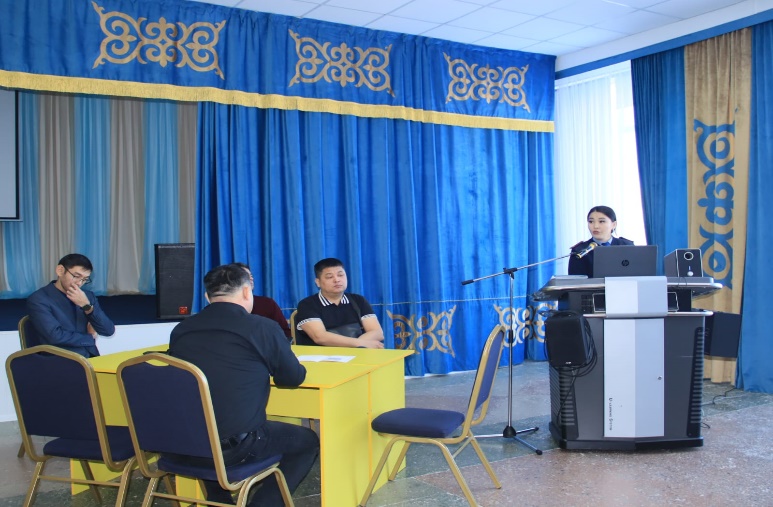 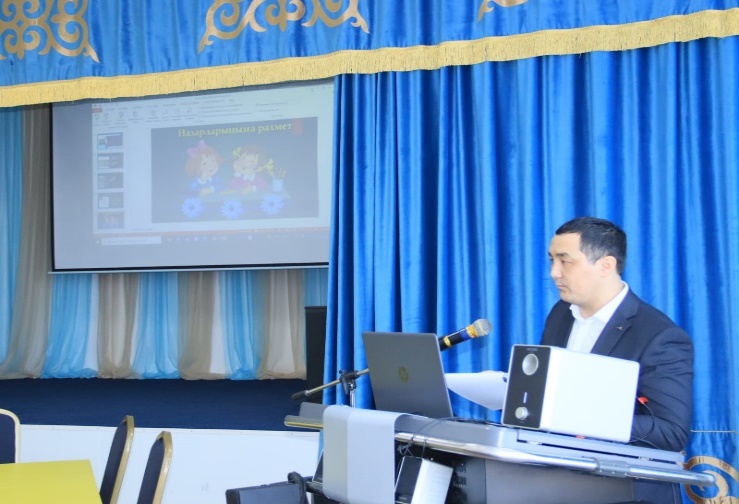 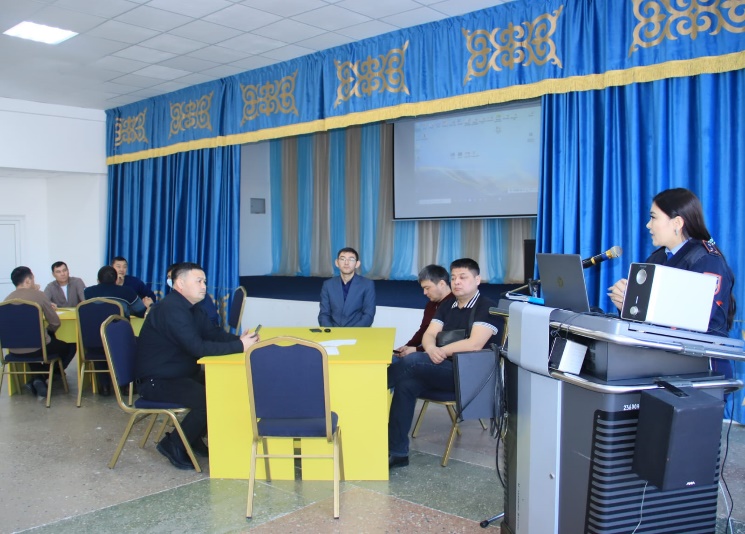 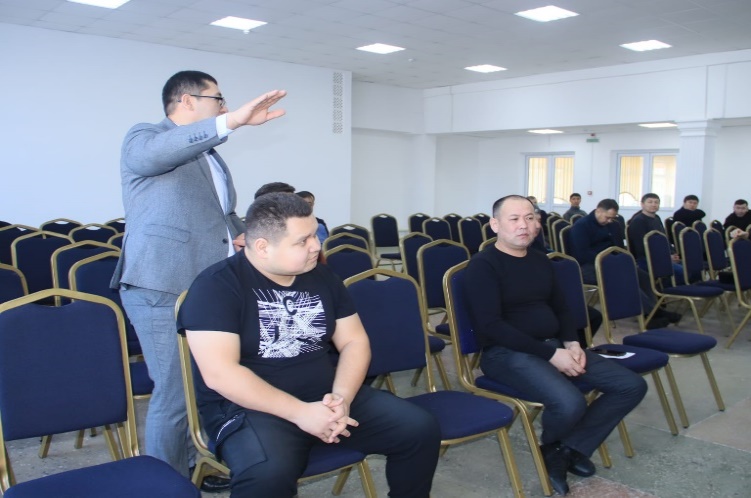 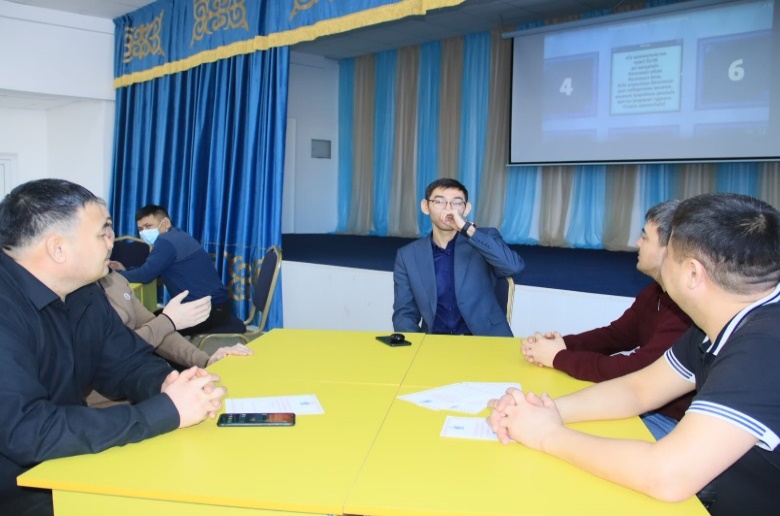 